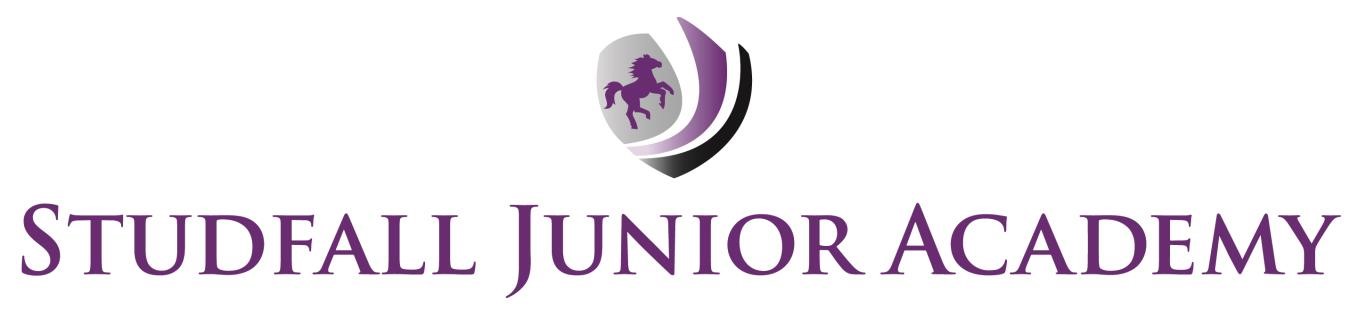 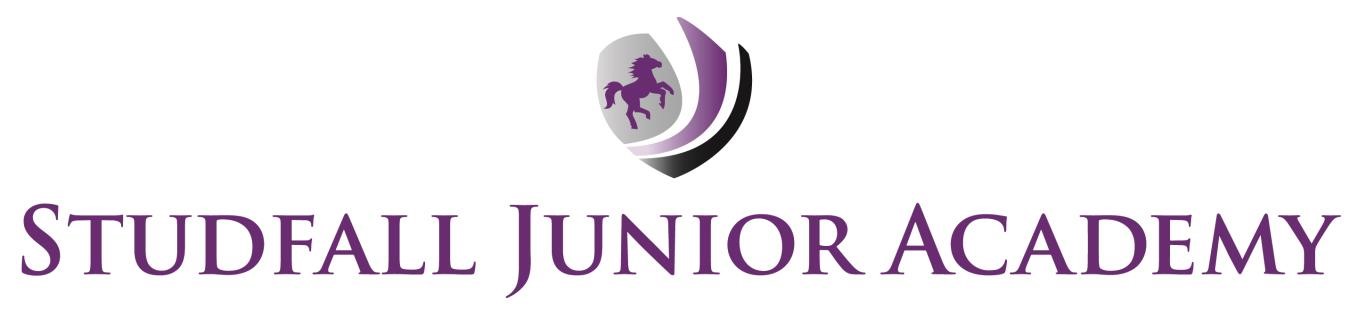 PROCEDURE FOR ADMITTING PUPILS TO THE STUDFALL  JUNIOR ACADEMY The Studfall Junior Academy provides for the needs of children within the 7 to 11 age range in Corby. Pupils will be admitted at the age of 7+ without reference to ability or aptitude using the criteria set out in this policy.  Admission to our Academy is not dependent on any ‘voluntary’ contribution. The Academy participates in the Local Authority co-ordinated scheme and all deadlines within that should be adhered to by applicants. The Greenwood Academies Trust is the Admissions Authority for the Studfall Junior Academy. The linked infant school for the Studfall Junior Academy is the Studfall Infant Academy. Admission number for Junior Provision (age 7) The Academy has the following agreed admission numbers:  116 for pupils in Year 3  Accordingly, the Academy will admit a maximum of 116 children each year in the relevant  age group if sufficient applications are received.  Process of Application Arrangements for applications for places at the Studfall Junior Academy will be made in accordance with the Northamptonshire LA’s co-ordinated admission arrangements; parents resident in Northamptonshire can apply online at: www.northamptonshire.gov.uk/schooladmissions Parents resident in other areas must apply through their home Local Authority. The Academy will use the Northamptonshire LA’s timetable for applications each year (exact dates within the months may vary from year to year): a) 	September/October - the Studfall Junior Academy will provide opportunities for parents to visit the Academy By 15 January – Parents complete the common application form (CAF) and return it to the LA to administer 16 April (or nearest working day) – notification of offers made to parents.  Consideration of Applications  5. 	The Studfall Junior Academy will consider all applications for places at the Academy.   Where fewer than the published admission number(s) for the relevant year groups are received, the Academy will offer places to all those who have applied.  Procedures where the Studfall Junior Academy is oversubscribed 6.   	Where the number of applications for admission is greater than the published admission number in any age group, applications will be considered against the criteria set out below. Admission to Year 3 – Oversubscription Criteria 7. 	The Studfall Junior Academy will first accept all pupils with a statutory right to a place at the Academy through a Statement of Special Educational Needs or Education Health and Care Plan naming the Academy.  After the admission of these pupils, criteria will be applied for the remaining places in the order in which they are set out below: Looked After children or previously Looked After children*.  Children with a sibling* continuing at the Academy at the time of admission. Children who attend the linked Infant Academy. Children who live closer to the preferred school than any other school*. e)    Other pupils. * see definitions Tie break If the admission number is exceeded within any of the above criterion, priority will be given to those who live closest to the Academy. If two children are tied for the last place, after the above distance tie-break has been applied, then a process of random allocation, undertaken by someone independent of the Academy, will determine who is allocated the last place. Admission of children outside their normal age group Parents may request that their child is admitted outside their normal age group, for example, summer born children*, if the child is gifted and talented, has experienced problems such as ill health or is born prematurely. For Reception year, any parent of a summer born child wanting their child to be admitted outside of the normal age group should make an application to their Local Authority for their child’s normal age group at the usual time but also submit a request for admission outside of the normal age group at the same time. For other year groups, any parent wanting their child to be admitted out of the normal age group should submit a request, in writing, to the Corby Primary Academy as soon as is possible.  When such a request is made, the Academy will make a decision on the basis of the circumstances of the case and in the best interests of the child concerned, taking into account the views of the parent, the Principal and any supporting evidence provided by the parent.  The Academy is responsible for making the decision on which year group a child should be admitted to.  	All such applications will be considered at the time they are submitted. * The term ‘summer born’ is used to refer to children born from 1 April to 31 August. Arrangements for in-year Admissions Northamptonshire Local Authority will co-ordinate admissions for in-year applications and for applications for year groups other than the normal point(s) of entry.  Parents should contact the LA directly for an application form; further details are on our website at www.studfalljunioracademy.org Subject to any provisions in the LA’s co-ordinated admission arrangements relating to applications submitted for years other than the normal year of entry, the Academy will consider all such applications and if the year group applied for has a place available, admit the child. If more applications are received than there are places available, the oversubscription criteria in paragraph 7 for the relevant age group shall apply.  Parents whose application is refused shall be entitled to appeal. Right of Appeal There will be a right of appeal to an Independent Appeals Panel for unsuccessful applicants relating to admissions at age 5 (statutory school age) or above.   Appeals should be made, in writing, within twenty (20) school days of the date of refusal to:  	The Studfall Junior Academy  	Rowlett Road  	Corby  	Northamptonshire  	NN17 2BT  	Please mark your envelope ‘Admissions Appeals’. Operation of Waiting Lists 18. 	As required by the Schools Admissions Code, the Studfall Junior Academy will maintain a waiting list until the end of the autumn term.  Applications for inclusion on a waiting list will  be ranked according to our over-subscription criteria as described in paragraph 7 above.   Fair Access  19. 	The Studfall Junior Academy participates in Northamptonshire County Council’s Fair Access protocol. All schools, including Voluntary Aided Schools, Trust Schools and Academies must participate in the protocol. The purpose of the Fair Access Protocol is to ensure that vulnerable children are offered  a school place as quickly as possible and to evenly spread children with additional needs across all schools in the county.  The protocol only applies to mid-term applications; it  does not operate when children transfer from primary school to secondary school.  Fraudulent or Misleading Applications 20. 	As an Admission Authority, we have the right to investigate any concerns we may have about your application and to withdraw the offer of a place if we consider there is  evidence that you have made a fraudulent claim or provided misleading information, for example a false address was given which denied a place to a child with a stronger claim. We reserve the right to check any address and other information provided so we can apply the oversubscription criteria accurately and fairly. Definitions  1. 	Definition of ‘Looked After’ and previously ‘Looked After’ children In accordance with Section 22 of the Children Act 1989, a ‘Looked After child’ is defined as: a child who is in the care of a Local Authority at the time an application for admission  	to the Academy is made  a child who is being provided with accommodation by a Local Authority in the exercise of their social services functions in accordance with section 22(1) of the Children Act 1989 at the time of making an application to the Academy.  Previously Looked After children are children who were looked after, but ceased to be so because they were adopted¹ (or became subject to a child arrangements order or special guardianship order). This includes children who were adopted under the Adoption Act 1976 and Section 46 of the  Adoption and Children Act 2002. 2. 	Definition of siblings and the position of twins A sibling is defined as:  Sibling is defined as children who live as brother or sister in the same house, including natural brothers or sisters, adopted siblings, stepbrothers or sisters and foster brothers and sisters or another child normally living for the majority of term time in the same household, where an adult in the household has parental responsibility as defined by the Children Act 1989, or any child in the household where an adult in the household is defined as a parent for the purposes of Section 576 of the Education Act 1996. This could include a person who is not a parent but who has responsibility for him/her.  In the case of twins or other siblings from a multiple birth, where there is only one place available in the Academy, these will be considered together as one application. The Academy’s admission number may be exceeded by one; the School Admissions Code makes an exception to the infant class limit in this situation. In the case of siblings in the same year group, where there is only one place available in the Academy, both will be considered together as one application.  The Academy may go above its admission number as necessary to admit all the children, except in cases where infant class regulations, as stated in the Schools Admissions Code, prevent this from happening. 3. 	Definition of Residency The child’s place of residence is the address of the parent or legal guardian with whom the child spends the majority of time during the school week.  Parents/guardians may be asked to produce evidence of residency/home address at any time during the admissions process. If a child’s parents live at separate addresses, the address where the child permanently spends at least three ‘school’ nights (i.e. Sunday, Monday, Tuesday, Wednesday or Thursday) will be taken to be the place of residence.   1.     An adoption order is an order under section 46 of the Adoption and Children Act 2002.  A ‘child arrangements order’ is an order under Section 12 of the Children and Families Act 2014 determining (a) with whom the child is to live, spend time or otherwise have contact and (b) when a child is to live, spend time or otherwise have contact with any person. Section 14A of the Children Act 1989 defines a ‘special guardianship order’ as an order appointing one or more individuals to be a child’s special guardian (or special guardians) 4. 	Distance Unless stated otherwise, distances are measured from the address point of the home address to the address point of the school on a straight-line basis, using a geographical information system.  Address points are determined by Eastings and Northings points.  Each address has a unique address point established by the most valuable elements from the National Land and Property Gazeteer (NPLG), Ordnance Survey Master Map, Royal Mail Postal Address File and The Valuation Office Agency.  An address point for a property does not change. 